PROFESSOR SAMUEL OGBONNA ENIBE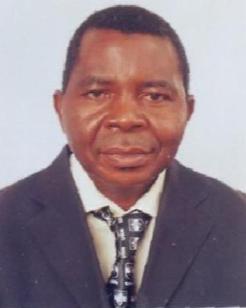 Department of Mechanical EngineeringUniversity of Nigeria, NsukkaTel: +234806 3646 798E-mail: samuel.enibe@unn.edu.ngPERSONAL:Place and Date of Birth:  Abagana, Anambra State, Nigeria on 4th May 1957Marital status: Married with six children.EDUCATION:St. Theresa’s School, Ogboja, Ogoja, Cross River State, Nigeria, 1964-1967.Central School, Abagana, Anambra State, Nigeria, 1970-1971Njikoka (now St. Mary’s) High School, Ifite Ukpo (now Ifitedunu), Anambra State, Nigeria, 1972-1976 B.sc. Honours (Mechanical Engineering) University of Nigeria, Nsukka, 1982.M.Sc. (Alternative Energy) University of Reading, Reading, England, 1986.Ph.D (Mechanical Engineering) University of Nigeria, Nsukka, 1995.PROFESSIONAL SOCIETIES:Member, International Solar Energy Society, Nigerian Society of Engineers (NSE), African Technology Policy Studies Network (ATPS), Member of the International Advisory Committee of the International Energy Foundation, Saskatchewan, Canada, Fellow, Solar Energy Society of Nigeria.OTHER SCHOLARLY ACHIEVEMENTS:Scholarship of the United Africa Company (UAC) of Nigeria Plc, 1977–1982.British Council Fellowship held for 12 months at the University of Reading, England, 1985–1986.Academic Exchange Fellowship of the Association of Commonwealth Universities (ACU), London held for 3 months at the University of Zimbabwe, Harare, Zimbabwe, 1994International Foundation For Science (IFS)/King Baudouin Award, 199.Joint Fellowship of the Abdus Salam International Centre for Theoretical Physics (ICTP), Trieste, Italy and the Italian Agency for New Technologies, Energy and the Environment (ENEA), held for 12 months at the Casaccia Research Centre of ENEA in Rome, Italy, 1995–1996.Academic Exchange Fellowship of the African Network of Scientific & Technological Institutions, Nairobi, Kenya held at the Kwame Nkrumah University of Science and Technology, Kumasi, Ghana, 2000.Regular Associate, Abdus Salam International Centre for Theoretical Physics , Trieste, Italy,  2000–2005.WORK EXPERIENCE:Auxiliary teacher, Adazi Boys High School, Adazi, Anambra State, Nigeria, 1976–1977.NYSC Lecturer, Department of Mechanical/Production Engineering, Federal Polytechnic, Akure , Ondo State, (now at Ado-Ekiti, Ekiti State), Nigeria, 1982–1983.National Centre for Energy Research and Development (with parallel appointment in the Department of Mechanical Engineering), University of Nigeria, Nsukka, Nigeria, as: Graduate Assistant, 1983–1986; Assistant Research Fellow/Assistant Lecturer, 1986-1987; Research Fellow II/Lecturer II, 1987–1990; Research Fellow I/Lecturer I, 1990–1993; Senior Research Fellow/Senior Lecturer, 1993–1997; Senior Lecturer, Department of Mechanical Engineering, University of Nigeria, Nsukka, 1993–2003. Professor of Mechanical Engineering, University of Nigeria, Nsukka, since 2003.SERVICE TO GOVERNMENT AND OTHER PUBLIC BODIES:Technical Secretary, Nigerian Society of Engineers, Nsukka Branch,2001 – 2007.Member of the University of Nigeria Senate, 2003 - date.Hall Warden, Ziks Flats Hostel Block D, since 2004.Hall Master, Kwameh Nkrumah and Mbanefo Halls, since 2005.Postgraduate Coordinator, Department of Mech. Engineering, University of Nigeria, Nsukka, 2003 - 2006.Head, Department of Mechanical Engineering, University of Nigeria, Nsukka, 2000 - 2003 and 2006–2008.Member, Subcommittee of Presidential Task Force on the National Power Plan, 2006Director, National Centre for Equipment Maintenance & Development, 2008–2011.Member, University Committee on Research & Development,  2004 – 4/7/2006.Member, Board of Governors, University of Nigeria Secondary School, Nsukka, 2007 to date.Member, University of Nigeria Committee on Nuclear Research & Development, 2007–2009.Chairman, Subcommittee on Implementation, Monitoring and Evaluation and Member of National Committee on national Energy Master Plan, Energy Commission of Nigeria, Abuja, Nigeria, 2006 to 2007.Member, National Committe on the Development of a Nigerian Satellite (SPIRE Project), Centre for Satellite Technology Development (CSTD), Abuja, since 2007.Member, Editorial Advisory Board, Journal of Energy Policy, Research & Development (JEPRD), Energy Commission of Nigeria, Plot 701C Central District, P. M. B. 358, Garki, Abuja, since 2009.Editor-in-Chief of the Nigerian Journal of Solar Energy, published by SESN, 2003 – 2006.Member Editorial Board of the Nigerian Journal of Technology.PUBLICATIONS AND RESEARCH:BooksEnibe S. O. (2011) Mathematical modeling in engineering and science with MATLAB/SCILAB. Chapter 4 in Oyelami B. O. & Enibe S. O. Mathematical Modeling, National Mathematical Centre, Abuja Mbaya E. I., Enibe S. O., Eronobi P., Ladan G. and Almustapha K. (2011)(eds). Industrial Studies on the base metal, iron & steel, and engineering services sector ( update). Raw Materials Research and Development Council, Abuja, ISBN 978-8070-29-9 Enibe S. O. (2009) Basic principles of engineering maintenance management. Chapter 12 in Enibe S. O. (ed) Intensive Training Course on Equipment Maintenance, National Centre for Equipment Maintenance & Development, University of Nigeria, Nsukka Enibe S. O. (2009) Engineering applications of polymers. Chapter 6 in Attama A. A & Esimone C. O. Polymers and Polymer Applications. Jolyn Publishers, Nsukka. Enibe S. O. (2008) Engineering systems analysis and optimization. 37 Inaugural Lecture of the University of Nigeria, Nsukka. University of Nigeria Press, Nsukka Agunwamba J. C. and Enibe S O (2008) An overview of engineering as a profession. Chapter 1 in An introduction to engineering O J Eze-Uzomaka & J C Agunwamba (eds) De-Adroit Innovation, Enugu, Nigeria Enibe S O (2008) Scope of mechanical engineering practice. Chapter 19 in An introduction to engineering O J Eze-Uzomaka & J C Agunwamba (eds) De-Adroit Innovation, Enugu, Nigeria Enibe S. O. (1995), “Renewable energy generation of electricity for control of environmental pollution and climate change”, Chapter IX-10 In: J. C. Umolu (ed), Global climate change: Impact on energy development. Jos: Damtech Nigeria Ltd.DI Egeonu, HO Njoku, PN Okolo, SO Enibe, (2015) Comparative Assessment of Temperature Based ANN and Angstrom Type Models for Predicting Global Solar Radiation, Afro-European Conference for Industrial Advancement, pp 109-122.PapersEnibe S. O., Asiegbu C. P. and Njoku H. O.(2011) Continuous-flow depulping machine for treculia Africana. Global Journal of Engineering Research Vol. 10, No. 1& 2, pp. 77–103 Eke M & Enibe S O. (2007), Optimal Scheduling of petroleum products distribution in Nigeria. Nigerian Journal of Technology, 26:67–80 Okoroigwe E. C., Iloeje O. C., & Enibe S. O. (2006), Design, Construction and performance evaluation of a 1200-litre plastic biodigester. Nigerian Journal of Solar Energy, 16:170–186 Ugwu H. U., Enibe S. O. & Iloeje O. C. (2005), Structure of Energy Consumption in Manufacturing Industries in Nigeria. Nigerian J. Solar Energy, 15:1–12 Agbo S. N., Unachukwu G. O., Enibe S. O. & Okeke C. E. (2005), Solar water heating for resident University students. Nigerian J. Solar Energy, 15:85–92 Enibe S. O. (2003) Thermal analysis of natural convection solar air heater with phase change material energy storage. Renewable Energy; 28:2269–2299 S. O. Enibe (2002) Performance of a natural circulation solar air heating system with phase change material energy storage Renewable Energy 27:69–86 Enibe S. O. (2001) Design, construction and testing of a breadfruit depulping machine. Landwards — J. of Institution of Agricultural Engineers Summer 2001:16–21 Enibe S. O. and Iloeje O. C. (2000) Heat and mass transfer in porous spherical pellets of  for solar refrigeration. Renewable Energy 20(3):305–324 Enibe S. O. and Iloeje O. C. (1999) COSSOR — A transient simulation program for a solid absorption solar refrigerator. Renewable Energy 19(3):413–434 Enibe S. O. (1997) Solar refrigeration for rural applications. Renewable Energy. 12(2), 157–167 Enibe S. O. and Iloeje O. C. (1997), “Transient analysis and performance prediction of a solid absorption solar refrigerator”, Solar Energy 61(1), 43–59 Enibe S. O. and Iloeje O. C. (1997), “Design optimization of the flat plate collector for a solid absorption solar refrigerator”, Solar Energy, 60(2):77–87 Iloeje O. C., Ndili A. N. and Enibe S. O. (1995), “Computer simulation of a  solid absorption solar refrigerator”, Energy 20(11): 1141–1151 Enibe S. O., Iloeje O. C. and Ezekwe C. I. (1994) Analysis of heat and mass transfer in the condenser and evaporator units of a solid absorption solar refrigerator, Renewable Energy, 5, Part III:1823–1825 Iloeje O. C. and Enibe S. O. (1991), “Extended computer prediction of the seasonal performance of a  solar refrigerator”, Nigerian J. Solar Energy, 10:100-117 Enibe S. O. and Odukwe A. O. (1990), “Patterns of energy consumption in Nigeria”, Energy Conv. Mgmt., 30( 2): 69-73 Iloeje O. C., Ndili A. N. and Enibe S. O. (1990), “ Computer prediction of the seasonal performance of a  solar refrigerator”, Nigerian J. Solar Energy, 9:1-12 Enibe S. O. (1990), “Solid absorbent dispersion in an inert fluid for solar refrigeration applications”, Solar and Wind Tech., 7(5): 591-595 Enibe S. O. and Iloeje O. C. (1989), “On the determination of the thermo-physical properties of solar energy materials”, Nigerian J. Solar Energy, 8: 295-318 Odukwe A. O. and Enibe S. O. (1988), “Energy resources and reserves in Nigeria”, Solar and Wind Tech., 5( 3): 335-338 Enibe S. O. (1987), “A method of assessing the wind energy potential in a Nigerian location”, Nigerian J. Solar Energy, 6: 14-20 SM Ofochebe, CG Ozoegwu, SO Enibe, (2015) Performance evaluation of vehicle front structure in crash energy management using lumped mass spring system, Journal of Advanced Modeling and Simulation in Engineering Sciences vol 2 (1),pp 2.EC Okoroigwe, SO Enibe, SO Onyegegbu, (2016) Determination of oxidation characteristics and decomposition kinetics of some Nigerian biomass, Journal of Energy in Southern Africa Vol. 27 (3), pp 39-49.DI Egeonu, HO Njoku, SO Enibe, SKY CONDITIONS AT NSUKKA AS CHARACTERIZED BY CLEARNESS INDEX AND CLOUDINESS INDEX.Josef Horalek, Hamoud M Aldosari, Adel H Alhamedi, Mohamed A Ali, Abebayehu Assefa, Dawit Assefa, Ladislav Balík, Avik Basu, Ondrej Berger, Eshetie Berhan, Birhanu Beshah, Eshetie Birhan, Tomáš Buriánek, Richard Cimler, Jan Czopik, Girum Dagnaw, Maroš ˇDurica, Darlington Ihunanyachukwu Egeonu, E Emary, Samuel Ogbonna Enibe, Tarek Gaber, Lubna A Gabralla, Kidist Girma, Crina Grosan, Abduletif Habib, Haftu Hailu, Aboul Ella Hassanien, Abul Ella Hassenian, David Ježek, Kassu Jilcha, Netsanet Jote, Petr Kakrda, Yonas Kassaw, Daniel Kitaw, Martin Kopka, Michael Alexander Košinár, Ondrej Krejcar, Pavel Krömer, Santhi Kumaran, Gizeaddis Lamesgin, Radek Liebzeit, Hela Mahersia, Jan Matyska, Yidnekachew Messele, Dishant Mittal, Mequanent Mulugeta, Petr Musilek, Rahma Nasser, Andinet Negash, Howard Okezie Njoku, Patrick Nwosa Okolo, Tomáš Peterek, Jan Platos, Michal Prilepok, HECKENBERGEROVA, JANA 15, Afro-European Conference for Industrial Advancement, pp. 383.Conference proceedingsEnibe S. O. (2007) Solar water heater operating principles and construction methods. paper No. LP05, proceedings of the 1st International Workshop on Renewable Energy for sustainable development in Africa, 30th July to 1st August 2007, pp.44–55, National Centre for Energy Research & Development, University of Nigeria, Nsukka Enibe S. O. (2002) “Parametric effects on the performance of a passive solar air heater with storage”. Conference Proceedings, World Renewable Energy Congress VII, Cologne, germany 29 June 5 July 2002 Enibe O. G. and Enibe S. O. (2002) “Implementation status of electrical energy policy in Nigeria”. Conference Proceedings, World Renewable Energy Congress VII, Cologne, germany 29 June 5 July 2002 Enibe S. O. and Iloeje O. C. (1993), “Computer prediction of the parametric effects on the performance of a solid absorption solar refrigerator”, Proceedings of the Solar World Congress of the International Solar Energy Society (ISES) held at Budapest, Hungary, 23-27 August 1993, 4: 365-370 Iloeje O. C., Ndili A. N. and Enibe S. O. (1990), “Computer simulation of a solid absorption solar refrigerator”, Proc. of the 1st World Renewable Energy Congress, Reading, England, 23-28 September 1990, 2: 1159–1168, (1990)) SO Enibe, CO Akubuo, BN Mbah, JA Onweluzo, DO Enibe, I Oduro, WO Ellis, (2016) Progress in agronomic, nutritional and engineering development research on the tree crop, Treculia Africana, 3rd International conference on neglected and underutilized species (NUS): for a food-secure Africa. Accra, Ghana, 25-27 September 2013. Proceedings. Pp. 198-214.Mohamed A Ali, Abebayehu Assefa, Dawit Assefa, Ladislav Balík, Avik Basu, Ondrej Berger, Eshetie Berhan, Birhanu Beshah, Eshetie Birhan, Tomáš Buriánek, Richard Cimler, Jan Czopik, Girum Dagnaw, Maroš ˇDurica, Darlington Ihunanyachukwu Egeonu, E Emary, Samuel Ogbonna Enibe, Tarek Gaber, Lubna A Gabralla, Kidist Girma, Crina Grosan, Abduletif Habib, Haftu Hailu, Aboul Ella Hassanien, Abul Ella Hassenian, Netsanet Jote, Petr Kakrda, Yonas Kassaw, Daniel Kitaw, Martin Kopka, Michael Alexander Košinár, Ondrej Krejcar, Pavel Krömer, Santhi Kumaran, Gizeaddis Lamesgin, Radek Liebzeit, Hela Mahersia, Jan Matyska, Yidnekachew Messele, Dishant Mittal, Mequanent Mulugeta, Petr Musilek, Rahma Nasser, Andinet Negash, Howard Okezie Njoku, Patrick Nwosa Okolo, Tomáš Peterek, Jan Platos, Michal Prilepok, (2014) Abraham, Ajith 183, 293,303, 315, 371 Ahmed, Nada 315 Aldosari, Hamoud M. 303 Alhamedi, Adel H. 303, Afro-European Conference for Industrial Advancement: Proceedings of the First International Afro-European Conference for Industrial Advancement AECIA 2014Technical ReportsMbanefoh G. F., Ikpeze N. I., Nwosu I., Anyakoha E. U., Enibe S. O., Mbanefoh N., Okafor F. O., Onwukah N. D., Onwualu A. P. and Oparaku O. U. (2004) Survey of existing small and medium scale industries (SMIs) for Abia, Anambra, Ebonyi, Enugu and Imo States, Final Report submitted by the University of Nigeria, Nsukka to the Central Bank of Nigeria (CBN), Zaria Street, Garki, Abuja Enibe S. O., Akubuo C. O., Mbah B. N., Onweluzo J. and Enibe O. D. (2004) Report on the Treculia Africana (African Breadfruit) Research Project, Report submitted to the African Forestry Research Network (AFORNET), African Academy of Sciences (AAS), Nairobi, Kenya Enibe S. O. (2000) Second law optimization of a solar heated poultry egg incubator with phase change material energy storage. Technical Report No.2 under garnt reference number NMC/MP/R.9 of 06 October 1998, National Mathematical Centre, Abuja, Nigeria (March 2000) Onyegegbu S. O., Onyejekwe D., Enibe S. O., Ekechukwu O. V., Oparaku O. U., Osuji R. and Unachukwu G. (1997), “Study of the environmental benefits of using renewable energy sources in Nigeria”, Report submitted to the United Nations educational, Scientific and Cultural Organisation, Nairobi (June) Enibe S. O. (1996), “Design of absorption heat pumps and their components”, Report submitted to the Italian Agency for New Technologies, Energy and the Environment (ENEA), Casaccia, Rome, Italy (September) Iloeje O. C. and Enibe S. O. (1995), “Solar cooling for Africa: Prospects and Problems”, Report No. IC/95/345, International Centre for Theoretical Physics, Trieste, Italy, (October) Enibe S. O. and Iloeje O. C. (1994), “Optimization of a solar powered solid absorption refrigeration system for rural agricultural applications”, Report No. IFS G/1503-1/1/1994, Internal Report submitted to the International Foundation for Science, Stockholm, Sweden, (September) Enibe S. O. and Iloeje O. C. (1994) “Development of a thermosyphon solar water heater”. Internal Project Report, national Centre for Energy Research & Development, University of Nigeria, Nsukka, Nigeria Enibe S. O. (1994), “Transient multidimensional analysis of a passive solar air heating collector”, Technical Report No. ACU 2/1994 Report submitted to the Association of Commonwealth Universities, John Foster House, 36 Gordon Square, London, WC1H OPF, England, (November) Iloeje O. C., Onyejekwe D. C., Nwanunobi C. O., Ogbudimpka R. N., Okubuike E. P., Oparaku O. U. and Enibe S. O. (1990), “Case study report on rural energy planning in Nigeria — Zone A: Akwa Ibom, Anambra, Benue, Cross-River, Imo and Rivers States”, Report submitted to the Energy Commission of Nigeria, Lagos (October) Enibe S. O. (1983) Design, construction and testing of a breadfruit depulping machine. Report to the NYSC Secretariat on year-round Community Development, National Youth Service Corps (NYSC), Akure, Nigeria Other ReportsEnibe S. O. (2009) Report on the 2009 Intensive Training Course on Equipment Maintenance, Report No. UNN/NCEMD/2009/2, National Centre for Equipment Maintenance & Development, University of Nigeria, Nsukka Enibe S. O. (2009) Report on the activities of the National Centre for Equipment Maintenance & Development, Report No. UNN/NCEMD/2009/1, National Centre for Equipment Maintenance & Development, University of Nigeria, Nsukka Enibe S. O. (2008) Report on the 2008 Intensive Training Course on Equipment Maintenance, Report No. UNN/NCEMD/2008/1, National Centre for Equipment Maintenance & Development, University of Nigeria, Nsukka Workshop PapersEnibe S. O (2008) BASIC PRINCIPLES OF ENGINEERING MAINTENANCE MANAGEMENT Paper presented at the Training Course on Equipment Maintenance organised by the National Centre for Equipment Maintenance & Development and held at the Princes Alexandra Auditorium, University of Nigeria, Nsukka on Tuesday, 25th November, 2008 Enibe S. O.(2001) Introduction to GNUPLOT — An interactive plotting program. Course on Computer Based Tools for Engineering Applications, pp. 20–24 November 2001, Nigerian Society of Engineers, Nsukka Branch Enibe S O. (2000) Crafting of research proposals in engineering & science. Course on the crafting and evaluation of competitive tenders and proposals, Nigerian Society of Engineers, Nsukka Branch, 7–11 November 2000 Enibe S. O. (2000) Some features of industrial feasibility study proposals. Course on the crafting and evaluation of competitive tenders and proposals, Nigerian Society of Engineers, Nsukka Branch, 7–11 November 2000Conferences PresentationsEnibe S. O. (2012) COMPUTER SIMULATION AS A TOOL FOR SOLAR SYSTEMS DESIGN & DEVELOPMENT. An invited paper delivered at the International Multidisciplinary Conference on Solar Energy (IMDCSE 2012) Chennai (formerly Madras), India, 1–3 February 2012 Enibe S. O. (2009) COMPUTER SIMULATION TOOLS FOR SOLAR THERMAL SYSTEMS DESIGN & DEVELOPMENT An invited lecture delivered at the Inaugural Conference of the Emeagwali Centre for Research, Renewable Energy and Materials Science, Anambra State University, Uli, 12–13 March 2009 Enibe S. O. (2008) FAMILY STRATEGIES FOR SUSTAINABLE PARTICIPATION IN THE EVOLVING KNOWLEDGE-BASED ECONOMY. Keynote Address presented at the 9th Annual National Conference of the Home Economics Research Association of Nigeria (HERAN) held at the Princes Alexandra Auditorium, University of Nigeria, Nsukka on Thrusday, 11th September, 2008 Enibe S. O. (2008) Solar refrigeration and air conditioning. An invited paper presented at the 2008 National Seminar on Solar Energy organised by Solar Energy Society of Nigeria. at the University of Ibadan, Ibadan, 5–6 November 2008. Meeting of the African Forestry Research Network (AFORNET) of the African Academy of Sciences (AAS) held at the University of Ibadan on July 20, 2001. Paper read: Engineering, nutritional and agronomic development project on Treculia Africana (African breadfruit) Workshop on Renewable Energy Application in Nigeria held at the National Centre for Energy Research and Development, University of Nigeria, Nsukka, in March 2001. Paper read Thermal analysis of natural convection solar air heater with phase change material energy storage 5th Kumasi College on Energy held at University of Science and Technology, Kumasi, Ghana, March 28 – April 2, 2000. Paper read: Thermal analysis of a solar powered poultry egg incubator with phase change material energy storage Research Seminar of the National Mathematical Centre, Abuja held at Abuja on February 2, 2000. Paper read Second law optimisation of a solar egg incubator with phase change material energy storage Workshop of the Gifted, Talented and Creative Association of Nigeria (GITCAN) held at Suleja Academy, Suleja, near Abuja, 23–27 August 1999. Paper read: Creativity improvement for technological development UNESCO Workshop on Renewable Energy in West Africa held at University of Science & Technology, Kumasi, Ghana, 22–26 February 1999. Paper read: Recent developments in renewable energy applications in Nigeria African Technology Policy Studies Network (ATPS) Conference held at Mbabane, Swaziland, in November 1998. Paper read. The environment for science and technology in Nigeria and the policy implications Workshop on Materials Science and the Physics of Non-Conventional Energy Sources, 18 September – 6 October 1995 at the International Centre for Theoretical Physics (ICTP), Trieste, Italy. Paper read. Optimization of a solar refrigerator Seminar held at the Faculty of Engineering, University of Zimbabwe, Harare, Zimbabwe in November 1994. Paper read: Solar refrigeration for rural applications Workshop on Resources Exploitation and Global Change, April 1994 held at Eko Meridien Hotel, Victoria Island, Lagos. Paper read. Renewable energy generation of electricity for control of environmental pollution and climate change Solar World Congress of the International Solar Energy Society (ISES) held at Budapest, Hungary, 23–27 August 1993. Paper read. Computer prediction of the parametric effects on the performance of a solid absorption solar refrigerator National Solar Energy Forum of the Solar Energy Society of Nigeria held at Bauchi in October 1993. Paper read. Analysis of heat and mass transfer in the collector/absorber/generator unit of a solar refrigerator 9th Disciplinary Area Meeting/Workshop of the African Network of Scientific and Technological Institutions (ANSTI), Mechanical/Production Engineering Sub-Network, held at Kumasi, Ghana, in February 1989. Paper read. Solid absorbent dispersion in an inert fluid for solar refrigeration applications National Solar Energy Forum of the Solar Energy Society of Nigeria held at Sokoto, Sokoto State in 1989. Paper read Computer prediction of the seasonal performance of a solid absorption solar refrigerator.National Solar Energy Forum of the Solar Energy Society of Nigeria held at Nsukka in 1987. Paper read On the determination of the thermo-physical properties of solar energy materials